naam: _________________							huis-taakspeel met je letterdoos!Maak volgende woorden met je letterdoosje: in					en				eenvin					pen				teenmin					ren				neemaan					veer				boompeer				maan			ikraam				pet				beentim					aap				vis het maken ging: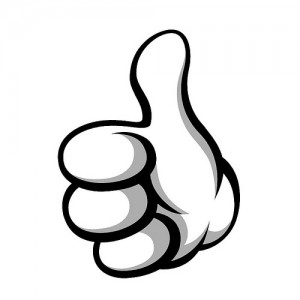 